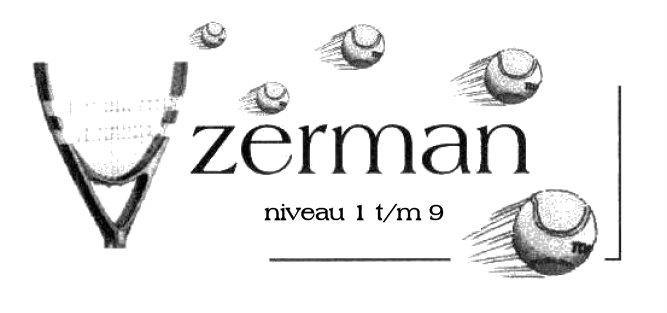 Inschrijfformulier Senioren en Jeugd (prijzen in rood) tennisles TC Holten voorjaar 2014			0 Prive 			:24 lessen van:  25min				€ 552,-		€ 480,-0 Prive			:24 lessen van:  50min				€ 1104,-	€ 960,-	0 Les met 2 personen	:24 lessen van:  50min				€ 552,- pp	€ 480,- pp0 Les met 3 personen	:24 lessen van:  50min				€ 368,- pp	€ 320,- pp0 Les met 4 personen	:24 lessen van:  50min				€ 276,- pp	€ 240,- pp0 Les met 8 personen	:24 lessen van:  50min				€ 138,- pp	€ 120,- ppOok dit jaar is er weer subsidie voor de jeugd van toepassing.LET OP bovengenoemde groepsindelingen zijn alleen mogelijk indien er voldoende aanmeldingen zijnBij een groepsinschrijving a.u.b. de bovenstaande gegevens van ieder groepslid mailen. Is verhinderd op: ……………………………………………………...........................................................................Geen groepsinschrijving, maar wel een voorkeur voor indeling in een groep met (naam) 1…………………………………………………………………………………………………………2…………………………………………………………………………………………………………Opmerkingen:…………………………………………………………………………………………………………………………………………………………………………………………………………………………INSCHRIJFFORMULIER INLEVEREN VOOR:         9 FEBRUARI 2014De trainingen zullen in week 10 (3 maart) van start gaan. U kunt het formulier sturen naar:	Marc IJzerman					Wolterinkhofstraat 19 					7437 AX Bathmen                                                          trainerstcholten@live.nl NaamAdresPc & woonplaatsSpeelsterkte Geb. datum Telefoon nr. Email 